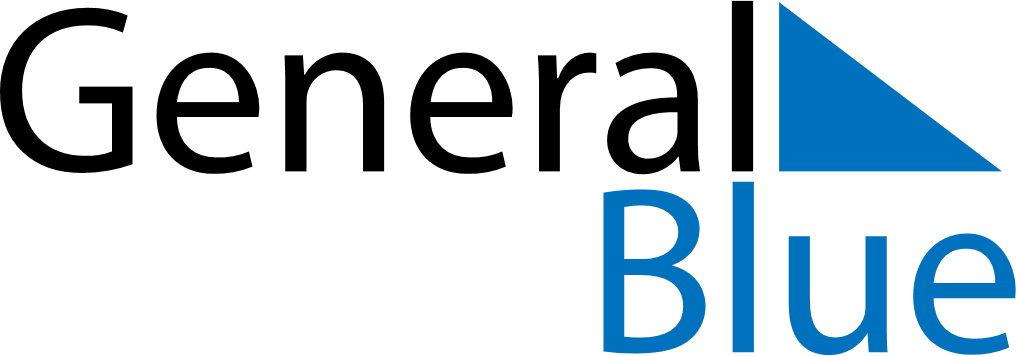 October 2029October 2029October 2029New ZealandNew ZealandMONTUEWEDTHUFRISATSUN12345678910111213141516171819202122232425262728Labour Day293031